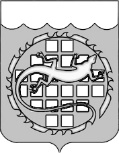 ПРЕДПИСАНИЕ № 2об устранении нарушений законодательства Российской Федерациио контрактной системе в сфере закупокг. Озерск										      01.04.2016Инспекция Контрольно-счетной палаты Озерского городского округа           в составе:руководителя инспекции:	-	Поспеловой И.Ю. – начальника отдела правового и документационного обеспечения Контрольно-счетной палаты Озерского городского округа,	члена инспекции:	-	Ляшук Е.Н. – инспектора-ревизора Контрольно-счетной палаты Озерского городского округа,по результатам плановой проверки соблюдения Муниципальным учреждением «Комплексный центр социального обслуживания населения» Озерского городского округа при осуществлении закупок требований законодательства Российской Федерации и иных нормативных правовых актов Российской Федерации о контрактной системе в сфере закупок, на основании акта плановой проверки от 01.04.2016 № 3, в соответствии с частью 22 статьи 99 Федерального закона от 05.04.2013 № 44-ФЗ «О контрактной системе в сфере закупок товаров, работ, услуг для обеспечения государственных и муниципальных нужд» (далее – Федеральный закон № 44-ФЗ)ПРЕДПИСЫВАЕТ:директору Муниципального учреждения «Комплексный центр социального обслуживания населения» Озерского городского округа:1.	В срок по 15.04.2016 устранить нарушения:части 2 статьи 103 Федерального закона № 44-ФЗ путем включения     в реестр контрактов следующих документов:-	заключений приемочной комиссии о приемке услуг по контракту     от 23.03.2015 № 0169300044215000076-0140815-01 на оказание услуг                 по предоставлению бесплатного горячего питания в организациях общественного питания гражданам, находящимся в отделении дневного пребывания граждан пожилого возраста и инвалидов МУ «Комплексный центр» на сумму 750 000 руб. 00 коп.;-	заключений приемочной комиссии о приемке товара по контракту от 28.01.2015 № 0169300044214000646-0140815-01 на поставку бензина (Аи-92) для нужд МУ «Комплексный центр» через АЗС поставщика на сумму 13 243 руб. 59 коп.1.2.	части 10 статьи 94 Федерального закона № 44-ФЗ путем размещения к отчетам об исполнении контрактов документов о приемке результатов выполненных работ:-	контракт от 23.03.2015 № 0169300044215000075-0140815-01 на оказание услуг по предоставлению бесплатного горячего питания                          в организациях общественного питания на территории поселка Новогорный Озерского городского округа Челябинской области (отчет об исполнении контракта размещен на официальном сайте 23.12.2015);-	контракт от 28.01.2015 № 1200 на оказание услуг электросвязи с ФГУП ПО «Маяк» (извещение № 0369300245915000003 от 22.01.2015) (отчет об исполнении контракта размещен на официальном сайте 29.12.2015);-	контракт от 28.01.2015 № 443/15-ВС холодного водоснабжения и водоотведения с МУМПКХ (извещение № 0369300245915000002 от 22.01.2015) (отчет об исполнении контракта размещен на официальном сайте 21.01.2016);-	контракт от 28.01.2015 № 39/15-Т теплоснабжения с МУМПКХ (извещение № 0369300245915000001 от 22.01.2015) (отчет об исполнении контракта размещен на официальном сайте 21.01.2016);-	контракт от 28.01.2015 № 201 на предоставление услуг междугородней и международной телефонной связи (извещение № 0369300245915000004) (отчет об исполнении контракта размещен на официальном сайте 21.01.2016).	1.3.	части 9 статьи 94 Федерального закона № 44-ФЗ путем размещения на официальном сайте информация о поставленном товаре, об оказанной услуге, о выполненной работе в форме отчета:-	о расторжении контракта от 28.01.2015 № 0169300044214000646-0140815-01 на поставку бензина (Аи-92) для нужд МУ «Комплексный центр» через АЗС поставщика с исполнением на сумму 13 243 руб. 59 коп. (соглашение о расторжении контракта от 27.02.2015).2.	В срок по 20.04.2016 представить в адрес Контрольно-счетной палаты Озерского городского округа, заверенные надлежащим образом копии документов, подтверждающие исполнение пункта 1 настоящего предписания.Настоящее предписание может быть обжаловано в установленном законом порядке.Руководитель инспекции                                                                И.Ю. Поспелова Члены инспекции                                                                            Е.Н. ЛяшукОдин экземпляр предписания получил    _______________							                      (дата)_________________________		______________		_________________           (должность руководителя)		                               (подпись)			(ф.и.о.)КОНТРОЛЬНО-СЧЕТНАЯ ПАЛАТАОЗЕРСКОГО ГОРОДСКОГО ОКРУГА                                                          Директору                                                          Муниципального учреждения                                                           «Комплексный центр социального                                                          обслуживания населения»                                                          Озерского городского округа                                                                 Н.И. Некрасовой      456780, Челябинская область,      г. Озерск, ул.Космонавтов, 1а